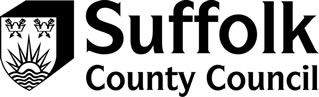 Application for High Needs Funding – (New Cases and Requests for Change of Banding)(Revised August 2020)DFE Number:Name of Setting:  Name of Setting:  Name of Setting:  UPN:  Name of Learner:  Date of Birth:Year Group:Does the learner live in Suffolk?    Yes           No          Home County:Does the learner live in Suffolk?    Yes           No          Home County:Does the learner live in Suffolk?    Yes           No          Home County:Does the learner live in Suffolk?    Yes           No          Home County:SEND Status:    SEND Support        EHCP referral made        EHCP assessment in progress        EHCP   SEND Status:    SEND Support        EHCP referral made        EHCP assessment in progress        EHCP   SEND Status:    SEND Support        EHCP referral made        EHCP assessment in progress        EHCP   SEND Status:    SEND Support        EHCP referral made        EHCP assessment in progress        EHCP   Child in Care:   No        Yes        Suffolk          Other        Home Authority:   Child in Care:   No        Yes        Suffolk          Other        Home Authority:   Child in Care:   No        Yes        Suffolk          Other        Home Authority:   Child in Care:   No        Yes        Suffolk          Other        Home Authority:   Dual Placement:     No        Yes        Placement:                                                        Number of Days in Placement:                        Start Date:                                         Anticipated End Date:Dual Placement:     No        Yes        Placement:                                                        Number of Days in Placement:                        Start Date:                                         Anticipated End Date:Dual Placement:     No        Yes        Placement:                                                        Number of Days in Placement:                        Start Date:                                         Anticipated End Date:Dual Placement:     No        Yes        Placement:                                                        Number of Days in Placement:                        Start Date:                                         Anticipated End Date:HNF Band requested with this submission:     C          D          E          F          G          HFirst Submission (new case):   Yes          No        Date previously submitted:                               Band Allocated:HNF Band requested with this submission:     C          D          E          F          G          HFirst Submission (new case):   Yes          No        Date previously submitted:                               Band Allocated:HNF Band requested with this submission:     C          D          E          F          G          HFirst Submission (new case):   Yes          No        Date previously submitted:                               Band Allocated:HNF Band requested with this submission:     C          D          E          F          G          HFirst Submission (new case):   Yes          No        Date previously submitted:                               Band Allocated:Attendance (percentage):   Current academic year –                                          Last academic year –Attendance (percentage):   Current academic year –                                          Last academic year –Attendance (percentage):   Current academic year –                                          Last academic year –Attendance (percentage):   Current academic year –                                          Last academic year –Identified Category of NeedYes/NoIf Yes – please indicate the specific area(s) of need and give brief details.Please use key terms from the banding descriptors and include any key information from reports/assessments.Communication & InteractionYes/NoCognition & LearningYes/NoSocial Emotional Mental HealthYes/NoSensory/PhysicalYes/NoMedicalYes/NoPlease indicate the level of the learner’s performance OVER KEY STAGESPlease indicate the level of the learner’s performance OVER KEY STAGESPlease indicate the level of the learner’s performance OVER KEY STAGESPlease indicate the level of the learner’s performance OVER KEY STAGESPlease indicate the level of the learner’s performance OVER KEY STAGESPlease indicate the level of the learner’s performance OVER KEY STAGESPlease indicate the level of the learner’s performance OVER KEY STAGESPlease indicate the level of the learner’s performance OVER KEY STAGESPlease indicate the level of the learner’s performance OVER KEY STAGESPlease indicate the level of the learner’s performance OVER KEY STAGESPlease indicate the level of the learner’s performance OVER KEY STAGESPlease indicate the level of the learner’s performance OVER KEY STAGESPRIMARYPRIMARYPRIMARYPRIMARYPRIMARYPRIMARYPRIMARYPRIMARYPRIMARYPRIMARYPRIMARYPRIMARYYEAR GROUPYEAR GROUPEYFSKS 1KS 1KS 2KS 3KS 3KS 3KS 4KS 4KS 5EXAMPLE4EXAMPLE4Read; Writ; PSED; Comm/Lang – 22-36mNumber – 40-60mRead; Writ; PSED; Comm/Lang – 30-50mNumber – Year 2 EmergingRead; Writ; PSED; Comm/Lang – 30-50mNumber – Year 2 EmergingLEARNERLEARNERSECONDARY/FESECONDARY/FESECONDARY/FESECONDARY/FESECONDARY/FESECONDARY/FESECONDARY/FESECONDARY/FESECONDARY/FESECONDARY/FESECONDARY/FESECONDARY/FEYEAR GROUPEYFSEYFSKS 1KS 2KS 2KS 2KS 3KS 4KS 4KS 5KS 5EXAMPLE10EXAMPLE10Read; Writ; PSED; Comm/Lang – 22-36mNumber – 40-60mRead; Writ; PSED; Comm/Lang – 30-50mNumber – Year 2 EmergingRead; Writ; PSED; Comm/Lang – 30-50mNumber – Year 2 EmergingKS2 SATs – Reading <80; Writing <80; Maths 97CATs – V69; NV81; Q95GCSE English Target 2 Achieved 1.5GCSE MathsTarget 4 Achieved 2.5CATs – V69; NV81; Q95GCSE English Target 2 Achieved 1.5GCSE MathsTarget 4 Achieved 2.5CATs – V69; NV81; Q95GCSE English Target 2 Achieved 1.5GCSE MathsTarget 4 Achieved 2.5LEARNERLEARNERPlease indicate the CURRENT level of learner’s performancePlease indicate the CURRENT level of learner’s performancePlease indicate the CURRENT level of learner’s performancePlease indicate the CURRENT level of learner’s performancePlease indicate the CURRENT level of learner’s performancePlease indicate the CURRENT level of learner’s performancePlease indicate the CURRENT level of learner’s performancePlease indicate the CURRENT level of learner’s performancePlease indicate the CURRENT level of learner’s performancePRIMARYPRIMARYPRIMARYPRIMARYPRIMARYPRIMARYPRIMARYPRIMARYPRIMARYYEAR GROUPEYFSPRE-KEY STAGE 1KS 1PRE-KEY STAGE 2KS 2KS 3KS 4KS 5EXAMPLE4Thrive – Being 25%Reading – Standard 2Writing – Standard 1Number –Year 3 ExpectedLEARNERSECONDARY/FESECONDARY/FESECONDARY/FESECONDARY/FESECONDARY/FESECONDARY/FESECONDARY/FESECONDARY/FESECONDARY/FEYEAR GROUPEYFSPRE-KEY STAGE 1KS 1PRE-KEY STAGE 2KS 2KS 3KS 4KS 5EXAMPLE10Reading Age – 8yrs 6mthsSpelling Age – 9yrs 2mthsGCSE EnglishTarget 2   Current 1.7GCSE MathsTarget 4 Current 2.9LEARNEROther assessments used to identify areas of need (e.g. Reading; Writing; Spelling; Processing; Speech and Lang; SEMH etc. Please give standardised scores where appropriate: Specialist Support and Services InvolvementAgencies involved: please provide dates, brief details and indicate whether a report is available.Specialist Support and Services InvolvementAgencies involved: please provide dates, brief details and indicate whether a report is available.Specialist Support and Services InvolvementAgencies involved: please provide dates, brief details and indicate whether a report is available.Specialist Support and Services InvolvementAgencies involved: please provide dates, brief details and indicate whether a report is available.Specialist Support and Services InvolvementAgencies involved: please provide dates, brief details and indicate whether a report is available.Specialist Support and Services InvolvementAgencies involved: please provide dates, brief details and indicate whether a report is available.CURRENTCURRENTCURRENTPASTPASTPASTDATEDETAILSREPORTYES/NODATEDETAILSREPORTYES/NOTimetable of SupportTimetable of SupportTimetable of SupportTimetable of SupportTimetable of SupportTimetable of SupportTimeMONDAYTUESDAYWEDNESDAYTHURSDAYFRIDAYProvision Map (Costed)Provision Map (Costed)Provision Map (Costed)Provision Map (Costed)Provision Map (Costed)Provision Map (Costed)Provision Map (Costed)Need Support/ Intervention  Hoursper weekAdult/PupilRatioCostper hour (£)Cost per week (£)Annual cost:  39 weeks (£)TOTAL